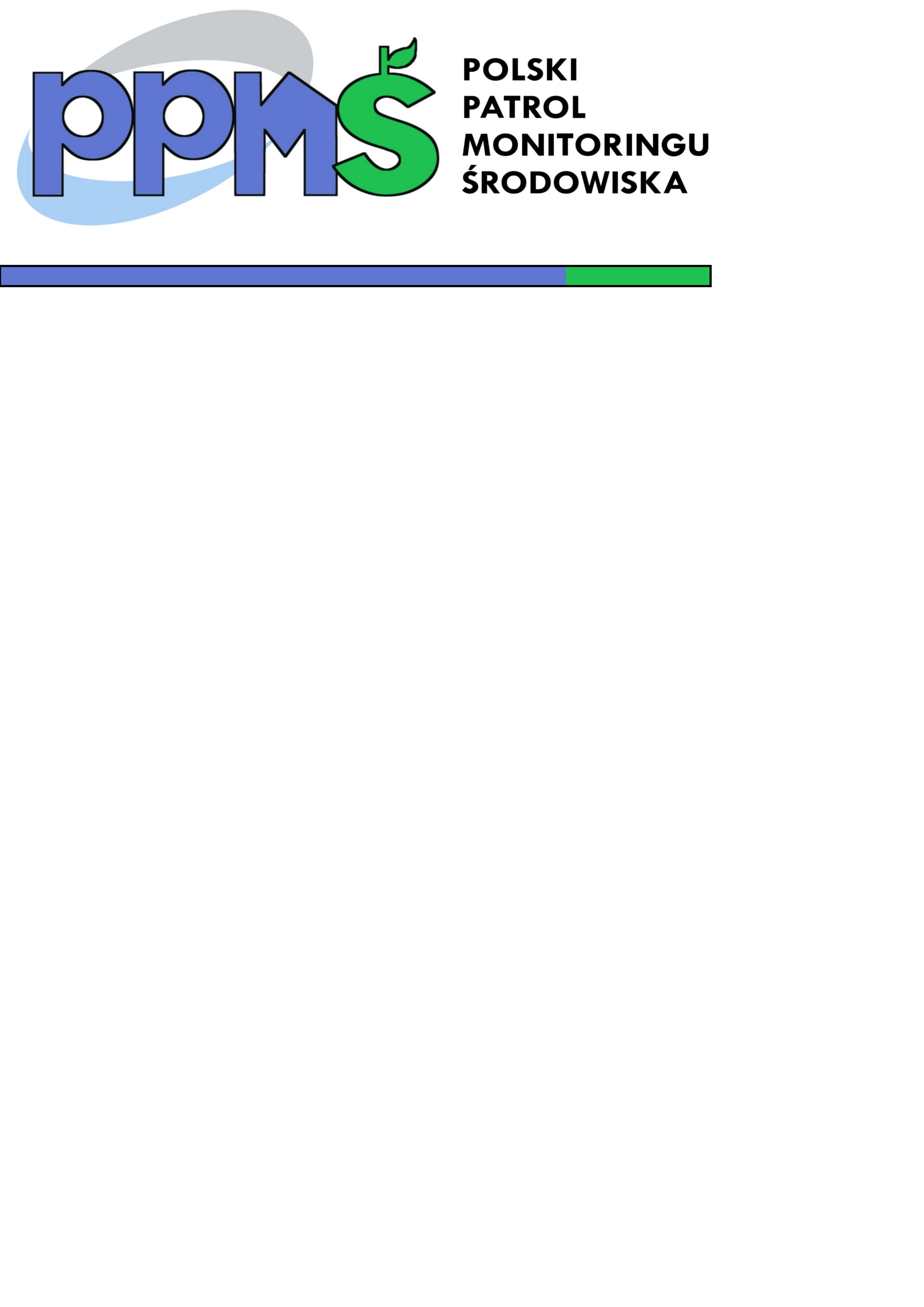        RAMOWY PROGRAM CZWARTEGO 2-DNIOWEGO SPOTKANIA  
W RAMACH POLSKIEGO PATROLU MONITORINGU ŚRODOWISKA w formie KLUBU MŁODEGO NAUKOWCAPIĄTEK,  20 luty 2015:18:00-22:00	Przyjazd i zakwaterowanie uczestnikówI DZIEŃ (SOBOTA) 21 luty 2015:9:00-9:30	Rejestracja uczestników klubu młodego naukowca9:30-11:00	Wykład „ Źródła zanieczyszczeń gazowych” 11:30-11.45	Przerwa kawowa11:45-13:15	Wykład „ Wstęp do chromatografii gazowej” 13:15-14:15	PRZERWA OBIADOWA (katering)14:15-18:15	Zajęcia laboratoryjneII DZIEŃ (NIEDZIELA) 22 luty 2015:9:00-10:30	Wykład „ Metody instrumentalne analizy zanieczyszczeń powietrza, 		porównanie z metodą bioindykatorów” 10:30-11:30	Zajęcia terenowe – analiza zanieczyszczeń11:30 -11:45 	Przerwa11:45-13:15	Wykład „Technologie ochrony powietrza – metody usuwania i redukcji zanieczyszczeń gazowych” 13:15-14:15	Przerwa obiadowa (katering)14:15-14:45 	Podsumowanie zajęć – wręczenie dyplomów15:00-15:30	Wyjazd uczestników PPMŚ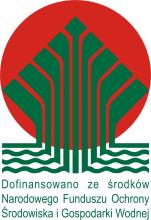 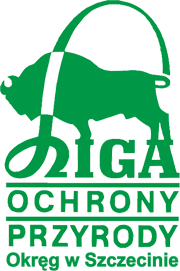 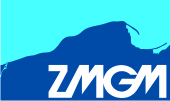 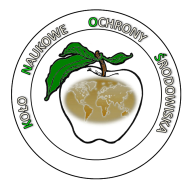 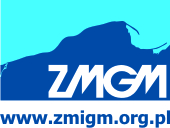 